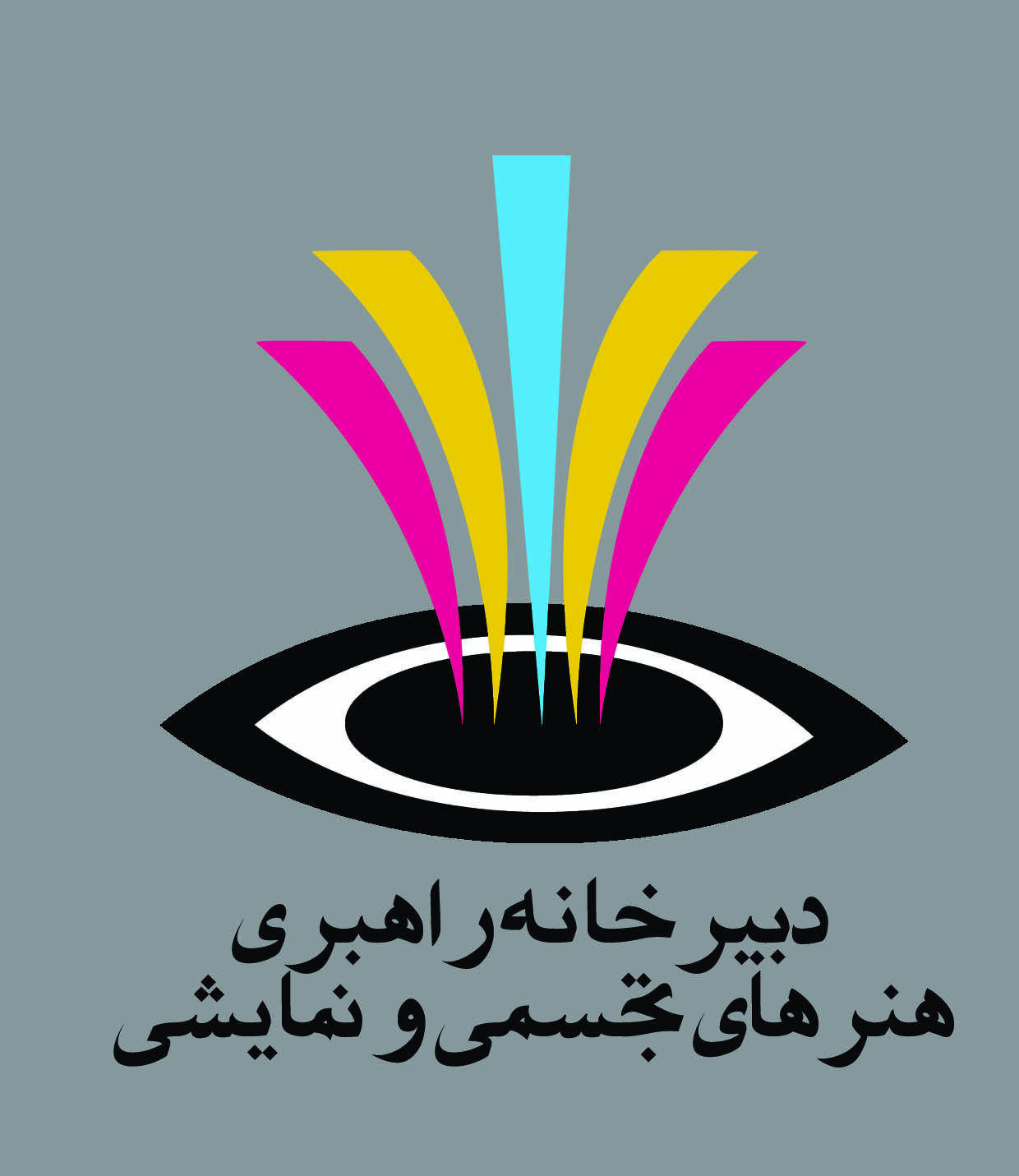 بسمه تعالیپرسشنامه دلایل افت تحصیلی  در رشته های هنری    در سالتحصیلی    94-93                                                                                                                     دبیر خانه کشوری هنرهنرستان :                                                                                            تلفن هنرستان:                                                                                                       ناحیه/ منطقه : رشته  ی مورد بررسی  با ذکر درصد قبولی :                                                            نام و نام خانوادگی هنر آموز :                                                      مدرک و رشته تحصیلی :                                         سابقه تدریس :                  شماره همراه  :                                                                                                           Email:                                                                                                                                                                                                                                                                                                             امضاء هنر آموز  با هر بندی که موافقید با علامت ضربدر مشخص فرماییدعوامل فردیعوامل فردیعوامل فردیعوامل فردیعوامل فردیعوامل فردیعوامل فردیعوامل خانوادگیعوامل خانوادگیعوامل مدرسهعوامل مدرسهعوامل مدرسهعوامل مدرسهعوامل مدرسهعوامل مدرسهعوامل مدرسهعوامل مدرسهعوامل مدرسهعوامل اجتماعیعوامل اجتماعیعوامل اجتماعیعوامل اجتماعیعوامل شغلیعوامل شغلیبا هر بندی که موافقید با علامت ضربدر مشخص فرماییدهوش عدم انگیزه در دانش آموز آشفتگی های عاطفیتوجه و دقتعدم برنامه ریزی درسی در خانهعدم تناسب جسمی با رشتهندانستن روش مطالعهفقر مالی فقر فرهنگی عدم برنامه ریزی صحیح در هنرستان شرایط بد فیزیکی کلاسمحتوای ناقص کتب درسیاجبار عوامل آموزشی به فراگیری آموزش هنرجو از کتب غیر استانداردعدم تسلط هنرآموز به درس بی انگیزگی معلم  کمبود امکانات و تجهیزات دخالت عوامل در انتخاب رشته  دانش آموزرفتار های نامناسب عوامل اجرایی مدرسه عدم وجود الگوی مناسب دوستان نابابرشد شبکه های اجتماعی برنامه های مخرب ماهوارهپذیرش بدون کنکور در دانشگاهنداشتن آینده شغلی‍پاسخ